Phaàn 9: PHAÙP TINH LINHVaên yeát-ma xin laøm phoøng nhoû:Ðaïi ñöùc Taêng laéng nghe! Toâi Tyø-kheo teân laø… töï xin laøm  phoøng, khoâng coù chuû töï laøm cho mình. Nay toâi ñeán tröôùc chuùng Taêng xin bieát choã khoâng coù naïn, khoâng trôû ngaïi. (Laàn thöù hai, thöù ba cuõng thöa nhö vaäy. Taêng neân xem xeùt Tyø-kheo naøy. Neáu coù theå tin töôûng thì cho pheùp. Neáu khoâng tin töôûng thì taát caû Taêng neân ñeán choã ñoù xem, hoaëc sai ngöôøi tin caäy ñeán xem. Sau khi xem xong thì Yeát-ma).Ðaïi  ñöùc  Taêng  laéng  nghe!  Toâi  Tyø-kheo  teân  laø…  töï  xin  laøm  nhaø, khoâng coù chuû töï laøm. Nay ñeán tröôùc Taêng xin choã ñaõ ñöôïc xem xeùt khoâng coù naïn, khoâng trôû ngaïi. Neáu thôøi gian thích hôïp vôùi Taêng, Taêng ñoàng yù. Nay Taêng cho Tyø-kheo teân laø… choã ñaõ ñöôïc xem xeùt khoâng coù naïn, khoâng coù söï trôû ngaïi. Ðaây laø lôøi taùc baïch.Ðaïi ñöùc Taêng laéng nghe! Tyø-kheo naøy teân laø…  töï xin laøm nhaø, khoâng coù chuû töï laøm. Nay ñeán tröôùc Taêng xin choã ñaõ ñöôïc xem xeùt khoâng coù naïn, khoâng coù söï trôû ngaïi. Nay Taêng cho Tyø-kheo teân laø… choã ñaõ ñöôïc xem xeùt khoâng coù naïn, khoâng coù söï trôû ngaïi. Caùc Tröôûng laõo naøo ñoàng yù Taêng cho Tyø-kheo teân laø… choã ñaõ ñöôïc xem xeùt khoâng coù naïn, khoâng coù söï chöôùng ngaïi thì im laëng. Vò naøo khoâng ñoàng yù thì noùi ra.Taêng ñaõ ñoàng yù cho Tyø-kheo teân laø… choã ñaõ ñöôïc xem xeùt khoâng coù naïn, khoâng coù söï trôû ngaïi. Taêng ñaõ ñoàng yù vì im laëng. Vieäc aáy nay toâi xin ghi nhaän nhö vaäy. (Tieáp theo sau laø vaên Yeát-ma laøm phoøng lôùn cuõng gioáng nhö vaên naøy. Chæ noùi coù chuû laø khaùc).Vaên thöùc aên ñaõ ñuû thoï thöùc aên dö: (Neân mang thöùc aên ñeán v Tyø- kheo kia, thöa nhö vaày: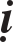 Baïch Ðaïi ñöùc! Toâi aên ñaõ ñuû. Ðaïi ñöùc xem nhö vaäy, bieát nhö vaäy vaø laøm pheùp dö thöïc cho. (Ngöôøi kia neân laáy moät ít thöùc aên roài noùi).Toâi ñaõ aên (laøm pheùp dö thöïc) roài, Ðaïi ñöùc coù theå duøng thöùc aên ñoùñi!Vaên nhaän roài laøm pheùp taøn thöïc: (Neân mang thöùc aên ñeán tröôùcTyø-kheo kia thöa:)Baïch Tröôûng laõo! Toâi ñaõ thoï thænh Tröôûng laõo xem nhö vaäy, bieát nhö vaäy laøm pheùp dö thöïc. (Ngöôøi kia neân laáy moät ít thöùc aên, roài noùi).Toâi ñaõ aên (laøm pheùp dö thöïc) roài, Ðaïi ñöùc coù theå duøng thöùc aên ñoùñöôïc.Vaên thoï thænh roài, tröôùc vaø sau böõa aên vaøo nhaø ngöôøi khaùc daëndoø:Tröôûng laõo nhaát taâm nieäm! Toâi Tyø-kheo teân laø… ñaõ nhaän lôøi cuûangöôøi… môùi, vì coù duyeân söï neân muoán ñeán xoùm laøng nhö theá, vaøo nhaø nhö theá. Nay thöa ñeå Tröôûng laõo bieát.Vaên daën doø vaøo thoân phi thôøi.Tröôûng laõo nhaát taâm nieäm! Toâi teân laø… phi thôøi vaøo xoùm laøng nhö theá, ñeán nhaø nhö theá vì coù duyeân söï nhö vaäy. Nay toâi thöa ñeå Tröôûng laõo bieát.